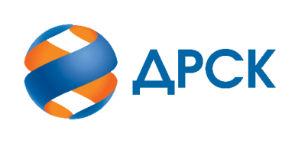 Акционерное Общество«Дальневосточная распределительная сетевая  компания»ПРОТОКОЛ № 104/МТПиР -Рзаседания Закупочной комиссии по Аукциону в электронной формеАвтомобили ГАЗ, Лот № 26101-ТПИР ОНМ-2021-ДРСКСПОСОБ И ПРЕДМЕТ ЗАКУПКИ: Аукцион в электронной форме: Автомобили ГАЗ, Лот № 26101-ТПИР ОНМ-2021-ДРСКВОПРОСЫ, ВЫНОСИМЫЕ НА РАССМОТРЕНИЕ ЗАКУПОЧНОЙ КОМИССИИ: Об отказе от проведения закупки	РЕШИЛИ:На основании п.4.17.1 Документации о закупке отказаться от проведения Аукциона в электронной форме: «Автомобили ГАЗ» , Лот № 26101-ТПИР ОНМ-2021-ДРСК.Тел. (4162)397-260г. Благовещенск«27» октября 2020Секретарь Закупочной комиссии  ____________________Г.М. Терёшкина